INDICAÇÃO Nº                        /2021Sr. Presidente:O vereador Aldemar Veiga Junior - DEM solicita que seja encaminhado a Exma. Sra. Prefeita Municipal Lucimara Godoy Vilas Boas – PSD a seguinte indicação:Solicita a substituição de placas de identificação de logradouro público em toda a extensão da Rua Rosa Barbizan Bernardo, Chácaras São Bento.		JUSTIFICATIVA:		Moradores reclamam que as placas de identificação de logradouro são antigas e estão com os nomes apagados e algumas danificadas, dificultando na localização de seus endereços, conforme foto abaixo.Valinhos, 26 de novembro de 2021.Aldemar Veiga JuniorVereador – DEM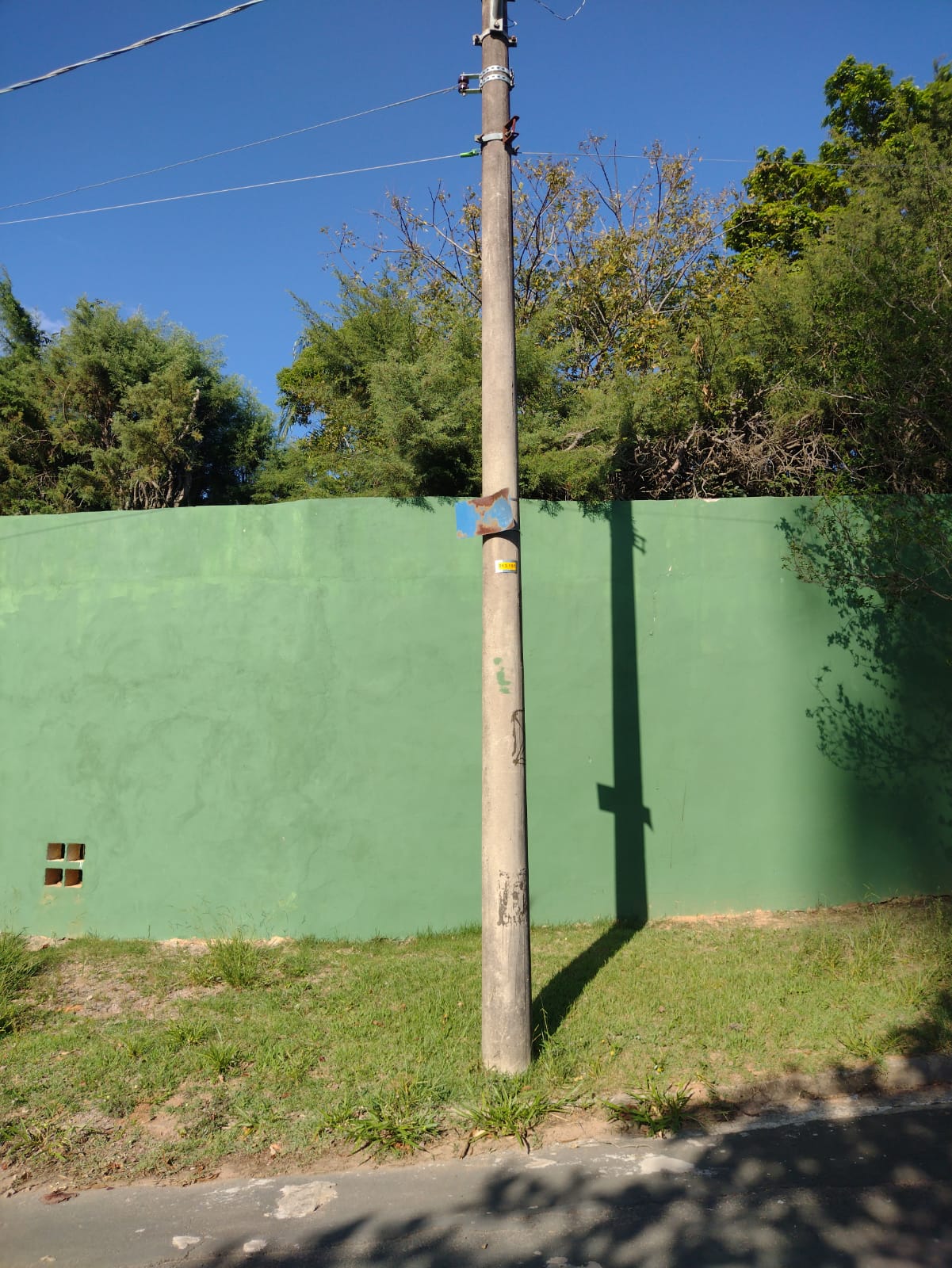 